POA 2020_MODULO 6FTenuto conto che nel 2018 sono terminati i lavori di apertura della diga foranea del Porto di Pescara, e che la stessa impediva parzialmente l’immissione in mare del fiume Aterno-Pescara, si è deciso di cominciare per il 2020 il monitoraggio del carico di nutrienti da fonti fluviali riferito a tale bacino idrografico.La scelta dell’area è stata effettuata anche tenendo conto che il fiume è presente nell’elenco dei principali fiumi italiani (portata media di 57 m3/s) e che l’area non è coincidente con quelle già oggetto di monitoraggio ai sensi del D.Lgs. 152/2006 e ss.mm.ii..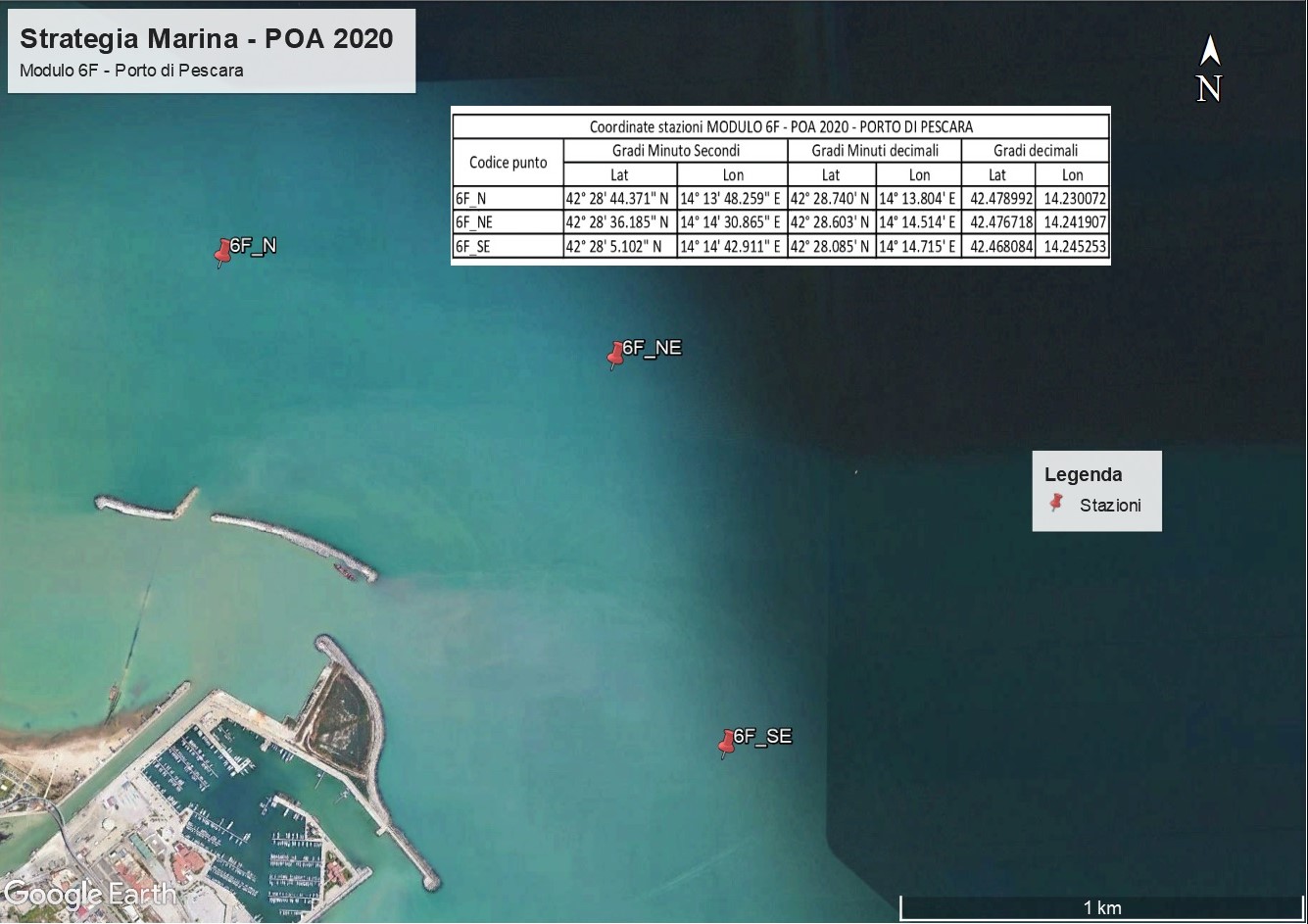 